Sands of Time        Week of April 30th , 2018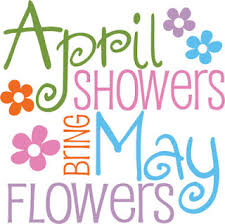 